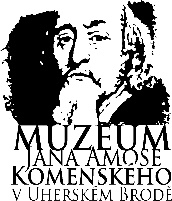 K U P N Í   S M L O U V Ač. .2021/39/OSSuzavřená ve smyslu §  násl. ustanov. Občanského zákoníku v platném zněníSmluvní strany:Muzeum Jana Amose Komenského v Uherském BroděPřemysla Otakara II. 37, 688 12 UHERSKÝ BRODpříspěvková organizace, zřízená MK ČR, zřizovací listina č. 17.466/2000, ze dne 27. 12. 2000zastoupená ředitelem Mgr. Miroslavem Vaškových, Ph.D.osoba oprávněná jednat ve věci převzetí historických předmětů: Mgr. Radek TomečekIČO: 00092142 (není plátce DPH)kupujícíaČeská dominikánská provincie,Husova 234/8, 110 00 Praha 1církevní právnická osobazapsaná v Rejstříku evidovaných právnických osob MK ČR od 1. 1. 1994,IČ: 00408379zastoupená MUDr. Jan Fošumem OPosoba oprávněná jednat ve věci převzetí historických předmětů: prof. Damián Němec, dr OPprodávajícíPředmětem smlouvy je pořízení předmětů dle nabídkového listu č. 2/2021 ze dne 16. 4. 2021 za dohodnutou cenu 299.000 Kč (Slovy: dvěstědevadesátdevěttisíc Kč). Podrobná specifikace předmětu koupě je v Příloze č. 1. Prodávající prohlašuje, že je výlučným vlastníkem prodávaných předmětů.Z kupní smlouvy vznikne prodávajícímu povinnost předmět koupě kupujícímu odevzdat a kupujícímu povinnost předmět smlouvy převzít a zaplatit za něj prodávajícímu dohodnutou cenu. Kupující prohlašuje, že byl seznámen se stavem předmětu koupě a způsoby péče a údržby.Prodej tohoto souboru obrazů není předmětem DPH, neboť obrazy nejsou obchodním majetkem dle §4 odst. 4 písm. c) zákona č. 235/2004 Sb., o dani z přidané hodnoty, ve znění pozdějších předpisů. Způsob platby: bankovním převodem na účet prodávajícího č. xxxxxxxxxxxxxxxxxxx na základě faktury vystavené prodávajícím. Kupní cena bude uhrazena do 10 dnů od zaslání faktury. Vlastnické právo nabývá kupující zaplacením celé částky kupní ceny prodávajícímu.Tato smlouva byla sepsána ve čtyřech vyhotoveních, z nichž dvě obdrží prodávající a dvě kupující.Smluvní strany souhlasí se zpracováním osobních údajů uvedených ve smlouvě k účelům souvisejícím s plněním smluvních závazků v souladu se zákonem č. 110/2019 Sb., o zpracování osobních údajů.Smlouva nabývá platnosti podpisem obou smluvních stran. Účinnosti nabývá zveřejněním v rejstříku smluv dle zákona č. 340/2015 Sb., o registru smluv, ve znění pozdějších předpisů, které zajišťuje kupující. Kupující vyrozumí prodávajícího o zveřejnění smlouvy v registru smluv.	V Uherském Brodě dne:	24. 8. 2021				V Praze dne:  30. 8. 2021	..................................................					.............................................	Mgr. Miroslav Vaškových, Ph.D.					        MUDr. Jan Fošum OP		     kupující							prodávajícíPříloha č. 1: Podrobná specifikace předmětu koupěSoubor 16 barokních obrazů zachycující historii dominikánského kláštera v Uherském Brodě a historii města, neznámý autor, olej na plátně, 90 × 60 cm, 17.–18. století.Poř. č.Název předmětuPoř. č.Název předmětu